1-11Из опыта профориетационной работы с обучающимися, имеющими интеллектуальные нарушения, в условиях  школы-интернат.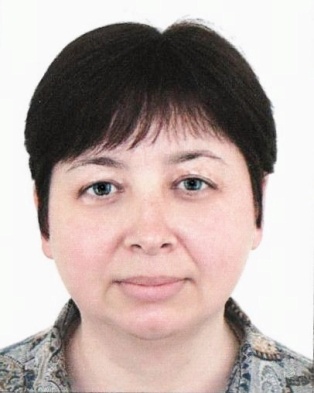 Кодочигова Татьяна Валериевна, учитель профессионально-трудового обучения по профилю штукатурно – малярное дело МКОУ «Школа –интернат №4», Осинниковский городской округ ул. Радищева 1, 6528048(384)7151540http://school4osinniki.rue-mail: kodalyona@yandex.ruСтатья адресована учителям профессионально – трудового обучения, занимающимся проблемами профориентации с детьми с умственной отсталостью в школе - интернат. В данной статье рассматриваются подходы и методы работы с обучающимися, имеющими особые образовательные потребности.Значительная часть детей с интеллектуальными нарушениями, оканчивающие специальные школы  не готовы к полноценной, самостоятельной жизни в обществе. На рынке труда дети с умственной отсталостью не востребованы, они испытывают сложности в процессе профессионального самоопределения. Под профессиональным самоопределением подразумевается некий процесс, который оказывает влияние  на весь жизненный путь человека. Именно поэтому важно правильно организовать этот процесс, чтобы выбирая будущую профессию не допустить ошибки. В силу своих особенностей, у обучающихся, имеющих умственную отсталость, профессиональное самоопределение  затруднено. Это может быть следствием бедности жизненного опыта, ограниченности знаний, неточности понятий, представлений, незрелости чувств и интересов. Также огромную роль играет отсутствие адекватной самооценки. Окончив школу, лишь немногие выпускники правильно могут определиться с выбором профессии. Они не готовы к профессиональному труду, неадекватно оценивают свои возможности и способности при определении профиля деятельности, а также содержания профессии. Зачастую, это связано с тем, что  обучающиеся специальных коррекционных школ воспитываются в асоциальных семьях. Своим образом жизни родители не могут подать положительный пример детям. Как правило, в таких семьях родители отстраняются от профессиональной деятельности. Более того, для них характерен низкий уровень ответственности, как за организацию своей жизни, так и жизни своих детей. Таким образом, у обучающихся специальных коррекционных школ наблюдается низкий уровень мотивации к учебной деятельности, что ведёт к низкой успеваемости. Это, как следствие, является одной из основных причин, ограничивающих профессиональный выбор. Выйдя из стен специальной школы, некоторые из выпускников идут на производство. В большинстве случаев для них являются доступными всевозможные тяжелые неквалифицированные виды труда, так как они не требуют никакой специальной подготовки. Многие выпускники завершают свое  профессиональное образование, обучаясь в специальных группах при колледжах и техникумах. Однако и те и другие встречают те или иные трудности при последующем трудоустройстве, которые могут быть обусловлены следующими факторами:психологическая неготовностью на момент перехода от процесса обучения непосредственно к трудовой деятельности;отсутствие ясной, чёткой жизненной позиции;неспособность строить перспективы  на будущее;чувство социальной незащищенности;неадекватная самооценка;недостаточно сформированная способность оценивать свои возможности и способности при определении профиля и содержания профессии.Поэтому, необходимо помочь обучающимся с умственной отсталостью выбрать именно такую профессию, овладение которой будет им по силам, а требования, которые предъявляет данная профессия к работающему, будут совпадать с его личностными качествами, а главное с его возможностями. Выпускники  специальных школ, не способны объективно соотносить свои предпочтения и свои возможности, поэтому зачастую выбирают те профессии, которые они не могут освоить в силу своих особенностей.  Однако они понимают важность и необходимость труда, готовы включаться в трудовую деятельность  и выражают желание быть полезными членами  общества. Крайне важно, чтобы в процессе профессионального самоопределения действия педагогического коллектива не были стихийными, и не находились под влиянием случайных  факторов, а были грамотно спланированы и носили целенаправленный характер. Одной из важнейших составляющих в процессе создания условий для успешной профессиональной самоидентификации обучающихся является профориетнационная работа, под которой понимают «целенаправленную деятельность, связанную с формированием у обучающихся профессиональных интересов и склонностей в соответствии с личными способностями, потребностями общества (социальный заказ), а также пригодностью их к той или иной профессии».[1]Целью профориентационной работы является: оказывать профориентационную поддержку обучающихся при выборе профиля обучения, а также сферы будущей профессиональной деятельности;создать условия для формирования сознательного отношения к труду обучающихся;создать условия для профессионального самоопределения, с учётом условий свободы выбора сферы деятельности, а также в соответствии с возможностями, способностями и с учетом требований рынка труда;подготовить выпускников к продолжению профессионального образования в учреждениях СПО;[2]В качестве задач профориентационной работы можно выделить:получение данных о склонностях, возможностях и предпочтениях обучающихся с целью разделения их на профили обучения;обеспечить прочное и сознательное усвоение обучающимися сообщаемых им в процессе трудовой деятельности  знаний, навыков и умений;выработать гибкую систему сотрудничества школы с учреждениями профессионального и дополнительного образования;[2]Профессиональное ориентирование обучающихся МКОУ «Школа – интернат №4»  является неотъемлемой частью педагогического процесса и направлено на решение одной из основных задач социализации личности, т.е. профессионального самоопределения. В процесс профориентационной работы включён весь педагогический состав, включающий в себя учителей профессионально-трудового обучения, педагогов – предметников, педагогов–психологов, классных руководителей, воспитателей, социального педагога, школьного библиотекаря. Главной целью системы профориентационной работы в МКОУ «Школа – интернат №4» является оказание помощи обучающимся, которые имеют ограниченные возможности здоровья, при выборе профессии, а также в преодолении трудностей в процессе социализации и адаптации в обществе.Реализация поставленных  задач осуществляется согласно следующим направлениям:Профессионально-трудовое просвещение;Расширение общего кругозора обучающихся: знакомство с конкретными профессиями при проведении различных профориентационных классных часов и бесед; Оформление общешкольного стенда «В мире профессий»;Предварительная профессиональная диагностика, цель которой заключается в выявлении интересов и способностей личности по отношению к той или иной профессии;профессиональные консультации, нацеленные на оказание индивидуальной помощи при выборе будущей профессии;профессиональное воспитание, цель которого заключается в формировании у обучающихся чувства долга, чувства ответственности, профессиональной чести и достоинства.В работе по  различным направлениям определён круг методов и форм профориентационной деятельности. Работа в школе  построена так, чтобы обучающиеся готовились к обоснованному выбору профессии, адекватно оценивали свои способности, не завышая их при выборе будущей профессии.В нашем образовательном учреждении для обучающихся, которые имеют ограниченные возможности здоровья, в рамках адаптированных основных общеобразовательных программ реализуются программы профессионально-трудовой подготовки различной направленности. Среди них представлены: «Столярное дело», «Швейное дело», «Штукатурно – малярное дело», «Подготовка младшего обслуживающего персонала». В рамках введения ФГОС образования обучающихся с умственной отсталостью (интеллектуальными нарушениями) предусмотрена реализация программы по профильному труду, которая определяет примерный перечень профилей трудовой подготовки: «Столярное дело», «Швейное дело», «Подготовка младшего обслуживающего персонала», «Штукатурно – малярное дело».Школа активно сотрудничает с ГПОУ «Калтанский многопрофильный техникум» (совместно разработан план, включающий проведение экскурсий, профессиональных проб по профилям: швейное дело, штукатурно – малярное дело, столярное дело). Если у обучающихся во время профессиональных проб не пропало желание овладеть данной профессией, можно надеяться, что процесс профессионального самоопределения пройдет успешно. В МКОУ «Школа – интернат №4»   проходят  недели  профориентации.Цель проведения профориентационной недели подразумевает: содействие профильной и профессиональной самоидентификации воспитанников и обучающихся образовательной организации МКОУ «Школа – интернат  №4».С особым вниманием  проводится работа с выпускниками и детьми инвалидами, обучающимися в 8 – 9 классах.В течение профориентационной недели в МКОУ «Школе – интернат №4»  проводятся следующие традиционные мероприятия:1. Учителя – профессионально – трудового обучения совместно с обучающимися старших классов выполняют на своих уроках мини-проекты по изготовлению различных изделий, которые можно сделать своими руками. Цель выполнения данных мини-проектов заключается в том, что учителя:способствуют формированию системы интеллектуальных, общетрудовых и специальных знаний и умений учащихся, воплощаемых в конечный конкурентоспособный продукт; содействуют развитию инициативы, навыков работы в коллективе, сотрудничества, умения логически мыслить, видеть проблемы и принимать решения, получать и использовать информацию, планировать свою деятельность, уметь вступать в коммуникацию. Мини-проект выполняют по алгоритму:Выбор модели будущего продукта;Выбор материала;Выбор оборудования и средств;Проектировка и моделирование изделия (будущего продукта);Технологическая последовательность изготовления изделия (продукта);Определение себестоимости изделия (продукта).Рефлексия и анализ проделанной работы (оценка адекватности себестоимости продукта, сложность проекта, наиболее удачные/неудачные моменты).Защита проекта (презентация изделия-продукта).2. Воспитатели восьмых-девятых классов в сотрудничестве с педагогом - психологом в течение всего учебного года проводят беседы по профориентации по программе «Профориентация и развитие жизненных целей», которая в свою очередь подразделяется на темы: «Где можно получить профессию»; «Профессиональная пригодность»;«Профессия и здоровье»;«Виды профессий».Также, традиционно проводятся   встречи с мастерами ГПОУ «Калтанский многопрофильный техникум», в ходе которых обучающихся знакомят с такими профессиями как штукатур – маляр и швея. Также в ходе встречи:проводится показ видеофильма о техникуме;проводятся профессиональные пробы по  профилю штукатур-маляр, каменщик;старшеклассников знакомят с правилами поступления и со сроками приема документов в ГПОУ «Калтанский многопрофильный техникум»; Также, в рамках профориентационной работы, в нашей школе проводятся:собрания для родителей обучающихся в 8-9 классах на тему «Выбор будущей профессии». Цель данных собраний - знакомство родителей выпускников с условиями обучения в учреждениях ГПОУ «Калтанский многопрофильный техникум» и училище №29 г.Новокузнецк, куда после окончания нашей школы смогут поступить их дети. Обучаясь в данных учреждениях СПО выпускники смогут продолжить профессиональное обучения и получить профессию;Устный журнал «Где родился – там и пригодился», для обучающихся 8-9 классов;Конкурс рисунков «Мир профессий», для обучающихся 1-9 классов;Познавательные мероприятия-викторины «Чем пахнут ремесла» для обучающихся 1-4 классов и КВН «Все профессии нужны – все профессии важны».Результатом данных мероприятий является самоопределение будущих  выпускников специальных школ, и выбор дальнейшего образовательного учреждения.В школе проводятся творческие выставки «Сделай сам», на которых обучающимся предоставляется возможность закрепить трудовые навыки, полученные на уроках ПТО. Их поделки, как правило, интересны по содержанию, богаты фантазией, творчеством, выполнены аккуратно и имеют практическую направленность. Работы наших обучающихся выставляются на городских выставках посвященных декоративно-прикладному творчеству и регулярно получают высокую оценку. Огромную помощь в профессиональной ориентации детей с умственной отсталостью оказывают педагоги профессионально-трудового обучения, которые могут обучить основам будущей профессии, развить и скорректировать трудовые навыки учащихся, развить их творческие способности. Целенаправленная профориентационая работа ведется учителями профессионально-трудового обучения: в соответствии с календарно-тематическим планированием,  проводятся  экскурсии на предприятия и общественные места города с целью знакомства, уточнения и расширения знаний обучающихся о различных профессиях, условиях труда и для лучшей социализации, адаптации выпускников.Цель моей профессионально-ориентационной работы не определить, кем быть обучающимся в дальнейшем, а привить любовь к труду. В своей работе  стараюсь учитывать индивидуальные особенности и способности обучающихся, а также передаю им  необходимые для данной профессии знания и умения. В процессе обучения также необходимо сформировать у обучающихся психологическую готовность к профессиональному самоопределению и к концу обучения в школе подготовить ребят к взвешенному самостоятельному выбору будущей профессиональной деятельности.    Обучение в специальной школе является первым этапом трудовой подготовки детей, имеющих отклонения в интеллектуальном развитии. Обучение в учреждениях СПО выступают в качестве второго этапа. На первом этапе работы с обучающимися, я, как учитель ПТО, стремлюсь заложить у своих воспитанников основу профессиональных возможностей, что в дальнейшем должно помочь им в определении направления их трудового пути.  Ввиду того, что труд выступает в качестве одного из основных факторов, которые способствуют развитию обучающихся, деятельность учителя трудового обучения в специальной школе должна быть нацелена не только на формирование необходимых учебных знаний, умений и навыков, но и на подготовку их к самостоятельности в естественном социальном окружении.     У выпускников должны быть сформированы теоретические знания, трудовые умения, а также навыки, которые будут в полной мере  удовлетворять их потребности, которые связаны с самообслуживанием, помощью близким, а также адаптацией в современном обществе, ориентацией в социуме и быту, возможностью  самостоятельного поиска работы и самостоятельным трудоустройством, повышением квалификации и профессиональным ростом. Профессиональное обучение в школе не ограничивается только знакомством обучающихся с профессиями, но также направлено на формирование у них установок на выбор профессии и устойчивых интересов к трудовой деятельности. Опираясь на вышеизложенное, важно понимать, что система обучения, которой  будет подчинена вся работа с детьми, должна быть грамотно спланирована. На начальном этапе обучения, целесообразным считаю акцентировать внимание на зрительно – двигательной координации и мелкой моторике рук, так как, переходя к профессиональному обучению, обучающиеся должны овладеть первоначальными навыками трудовой деятельности. Так, например, в 4 классе для решения данной проблемы подойдёт лепка изделий из глины и пластилина, работа с металлическим конструктором, работа с бумагой и картоном, оформление отливок из гипса и цемента водными красками и пр. С этой целью я также использую тренировочные упражнения, различные физкультминутки и динамические паузы. Такая подготовительная работа помогает обучающимся младших классов почувствовать уверенность своих движений и в дальнейшем облегчить им выполнение новых, более сложных заданий.  Таким образом, я приобщаю учащихся к трудовой деятельности в 4 классе.                   К сожалению, воспитанники нашей школы часто желают делать то, что в силу своего умственного развития и состояния здоровья не смогут. Изучение трудовых возможностей обучающихся  вначале профессионального обучения, даёт мне возможность своевременно выявить общие качества личности (такие как черты характера, интересы, особенности поведения, состояние двигательных качеств), а также уровень развития способностей и готовности к учебно-трудовой деятельности. Всё это в дальнейшем помогает мне индивидуализировать процесс обучения и попутно проводить коррекционную работу своей деятельности.       С момента перехода в 5 класс начинается непосредственно профессиональное обучение. Обучающиеся начинают знакомство со штукатурно-малярными работами и инструментами, а также и отрабатывают приемы овладения ими.  В процессе трудового  обучения  я стараюсь логически связывать информацию о профессиональном труде с изучением конкретной темы. Например, в процессе знакомства пятиклассников с водными и неводными красками, я рассказываю о разновидностях красок и провожу беседу «Где работают маляры?». Таким образом, у обучающихся формируются понятия о профессии «маляр», о его деятельности, более того, у школьников появляется возможность немного побыть в роли представителя данной профессии. Беседы стараюсь подкреплять наглядно: показом видеороликов и мультимедийных презентаций.        В 6-8 классах обучение направлено на совершенствование приёмов владения ручным инструментом, изучение новых технологических процессов. В 9 классе работа с обучающимися, в большей степени, имеет практическую направленность. Мы знакомимся с новыми строительными материалами, с работой в производственных условиях, отрабатываем технологии ремонта и отделки различных помещений. Успех профессиональной деятельности зависит от  эмоциональных реакций, уровня мотивации, возможности волевого контроля и самоконтроля, личностных проявлений и ряда других факторов. В своей работе с обучающимися в рамках профессиональной ориентации я также использую профориентационные упражнения.«Угадай профессию»Цель: уточнить знания детей о профессиях/ выявить отношение к разным профессиям и по возможности подкорректировать это отношение.Инструкция: «Ребята, сейчас мы сыграем в новую игру, которая называется «Угадай профессию». Обучающимися  нужно попробовать отгадать профессию с помощью задавания вопросов. Например: «Какого цвета эта профессия?», «Какой запах ассоциируется с данной профессией?», «Какой инструмент нужен представителям данной профессии?», «Где можно получить эту профессию?» и так далее. Возьмем, например, профессию маляра.Какой запах имеет профессия? (Краски)Какие инструменты  используется? (Кисть, валик, кельма)Где можно получить данную профессию? (В техникуме) «Формула профессии». Профессия включает в себя предметы труда и цели труда. Предметы труда – это предметы, с которыми помогают в работе человеку данной профессии. Цели труда – это то, ради чего работает человек данной профессии. Можно записать формулу профессии: Профессия = предметы труда + цели труда. Можно предложить такие формулы:Маляр = стены, потолок, краски + делать красивыми.Штукатур= раствор, правило + кирпичная поверхность.«Отгадай профессию»Цель: осознать содержание труда разных профессий и создать условия для развития умения соотносить образ человека с различными профессиями.Демонстрируются картинки с изображением людей, занимающихся различными видами труда. Учащимся нужно правильно назвать профессию, опираясь на визуальные признаки.«Назови профессии, названия которых начинается с буквы М, Ш, К» Цель: уточнять знания о мире профессий/ учить позитивному восприятию успехов своих товарищей/ формировать навыки работы в группе.Заранее можно приготовить список профессий, чтобы при необходимости оказывать учащимся помощь. Если учащиеся затрудняются вспомнить профессию, можно предложить подсказку в виде описания вида деятельности.«Угадай профессию по дополнительным признакам»Цель: уточнять и расширять знания о мире профессий/ учить угадывать профессию по ассоциациям.Инструкция: «Сейчас я буду перечислять вам предметы, которыми пользуются люди той или иной профессии, а вы должны будете назвать эту профессию». Сначала предлагается один предмет, затем добавляется каждый раз еще по одному предмету, пока профессия не будет угадана. Например:- валик, кисть, растворитель, ….. (маляр)- полутерок, правило, мастерок, ….. (штукатур)- кирпич, растворная лопата, шнур - причалка, …. (каменщик)«Профориентационный словарь»Цель: обсудить слова – термины, связанные с профессией штукатур – маляр/каменщик и прочие другие.Инструкция: «Вам необходимо обсудить слова-термины в командах. Затем вы должны объяснить их значение другой команде. Время на обсуждение каждого термина - 1 минута». Команды по очереди обмениваются определениями заданных слов, вносят замечания и дополняют друг друга.Пример:Список 1. Профессия, инструмент, обязанности, условия труда.Список 2. Рабочий, орудия труда, мастер, зарплата.Подводя итог всему вышеизложенному, хочу добавить то, что хоть и не все мои ученики выбирают профессию штукатура – маляра, однако от моей работы зависит, каким будет интерес к предмету трудовой деятельности, а затем и к профессии. На своих уроках я учу ребят выдерживать нагрузки,  неотделимые от любого трудового процесса, учу планировать свою работу, доводить начатое дело до конца, находить и анализировать свои ошибки, уважать человека рабочей профессии и всё им созданное. Практика показывает, что эти качества необходимы каждому выпускнику, независимо от выбранной им профессии.Литература.Батышев С. Я. Трудовая подготовка школьников: вопросы теории и методики. – М.: Педагогика, 1981 с. 68-78, с. 103-120.Профориентация учащихся основной и старшей ступени образования: методическое пособие /сост.: Е.Н.Овсянникова, А.В.Ефременко. Курск: Изд-во ООО «Учитель», 2012. 45 с.Программы специальных (коррекционных) образовательных учреждений VIII вида: 5-9 кл.: В2 сб./ Под ред.В.В Воронковой. – М.: Гуманитар. изд. центр ВЛАДОС, 2011. – Сб.2. – 304 с.